2021 N.C. DOT Communications Contact List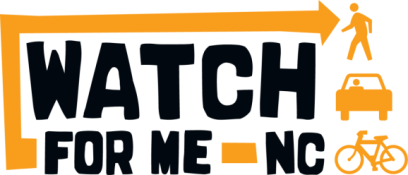 N.C. DOT Communications ContactsHSRC Technical Assistance TeamCommunityCountyDivisionContact NameEmailApexWakeDivision 5Marty Homanmrhoman@ncdot.govBeaufortCarteretDivision 2Lauren Havilandlbhaviland@ncdot.govCarrboroOrangeDivision 7Aaron Moodyajmoody1@ncdot.govChapel HillOrangeDivision 7Aaron Moodyajmoody1@ncdot.govCorneliusMecklenburgDivision 10Jen Thompsonjenthompson@ncdot.govDavidsonMecklenburgDivision 10Jen Thompsonjenthompson@ncdot.govEast Carolina UniversityPittDivision 2Lauren Havilandlbhaviland@ncdot.govElizabeth CityPasquotankDivision 1Tim D. Hasstdhass@ndcot.govForest CityRutherfordDivision 13David Uchiyamaduchiyama@ncdot.govFuquay-VarinaWakeDivision 5Marty Homanmrhoman@ncdot.govGreenvillePittDivision 2Lauren Havilandlbhaviland@ncdot.govKannapolisCabarrusDivision 10Jen Thompsonjenthompson@ncdot.govKill Devil Hills
(includes Manteo, Nags Head, Kitty Hawk, Southern Shores, Duck)DareDivision 1Tim D. Hasstdhass@ndcot.govKinstonLenoirDivision 2Lauren Havilandlbhaviland@ncdot.govPine Knoll ShoresCarteretDivision 2Lauren Havilandlbhaviland@ncdot.govShelbyClevelandDivision 12Marcus E. ThompsonMethompson3@ncdot.govSpartaAlleghanyDivision 11David Uchiyamaduchiyama@ncdot.govWendellWakeDivision 5Marty Homanmrhoman@ncdot.govNameRoleEmailPhoneSarah O’BrienProject manager and primary liaisonswobrien@hsrc.unc.edu919-843-1845Kristin BlankCommunications manager and training coordinatorblank@hsrc.unc.edu919-843-7007